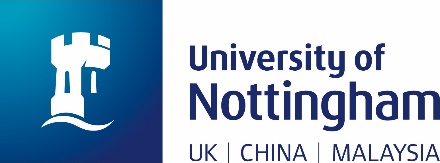 Phase One: How are you preparing for your teacher education year?Pre-course reflections in preparation for starting the PGCE Primary Programme Name: Use your time spent in primary school and your pre-course reading to reflect on the following: What is your understanding of how primary school children learn? What questions do you have so far about how children learn?What is your understanding of how primary schools work?What questions do you have so far about how schools work?How have you developed your subject knowledge of the primary curriculum?  What questions do you have so far about the primary curriculum?